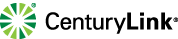 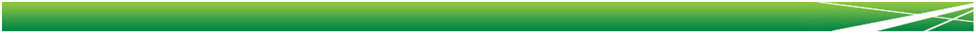 CenturyLink LSOG Pre-Order XML Schema Changes12/13/2016Document Modification LogAll revisions to this document are in reverse chronological order. © 2016 CenturyLink, Inc., All Rights Reserved. The CenturyLink mark, pathways logo, and certain CenturyLink product names mentioned herein are the property of CenturyLink, Inc. All other marks are the property of their respective owners. ContentsCenturyLink LSOG Pre-Order XML Schema Changes	11	LSOG_CTL_PREORDER_ XML_SCHEMA_CHANGES	32	LSOG_CTL_PREORDER_ CUSTOMIZATION_CHANGES	9LSOG_CTL_PREORDER_ XML_SCHEMA_CHANGESLSOG_CTL_PREORDER_ CUSTOMIZATION_CHANGESVersionDateDescription of ChangeFinal12/13/2016Added XML Schema changes from 10/20, 10/10, 7/15, 4/28, 4/25, and 4/20, 2016Final9/30/2016Changed status from draft to finalDraft8/12/2016VERSION 14Changes on 10/20/2016 New Preorder Added -RAW LOOP DATA (RLD)1: RLD_REQ form is added under LSR_PO_REQ.2: RLD_RESP form is added under LSR_PO_RESP.3: Calender added to CSR_DATE element under CSI_REQ.Changes on 10/10/20161: TNADDRCKT_GRP section made as maximum occurrence as unbounded under FA_REQ.2: INQRES_NBR element added following PON element in APPOINT_SCHED_REQ and used the existing  INQRES_NBR element type from APPOINT_SCHED_RESP.  3: PRESPD element length changed to 1000 characters in base schema.4: CITY element added following SASS element in CSI_DET complex type in CSI_REQ.5: ZIP element added following STATE element in CSI_DET complex type in CSI_REQ.6: NSTN element added following LTN element in DLI_REQ_INFO complex type.7: CAPTIONID element added following CAPTIONQTY element in DLI_SELECTION_MATCH_GRP complex type Under DLI_RESP 8: DETAILID element added following DOI element in DLI_MULTIPLE_MATCH_GRP complex type Under DLI_RESP.9: CAPTIONID and DETAILID elements added following CAPTIONQTY element in DLI_REQ_INFO complex type under DLI_REQ.10: AN, CAPTION, NSTN, LTN, CITY and STATE elements uncommented in DLI_MULTIPLE_MATCH_GRP complex type under DLI ResponseChanges on 07/15/20161: FEAT_PP field length changed to 12 characters across all forms. 2: RESP_STATUS_GRP section added under all newly added preorder responses (FA, CFA, Meet Point, DLR)Changes on 04/28/2016Added some missed annotations in the forms.Changes on 04/25/2016Xsd’s Names changed from POP-Form-LSR14.xsd to POP-Form-CTL-LSR14.xsdCSI-Form-LSR14.xsd  to CSI-Form-CTL-LSR14.xsdDLI-Form-LSR14.xsd to DLI-Form-CTL-LSR14.xsdCFA-Form-LSR14.xsd to CFA-Form-CTL-LSR14.xsdDLR-Form-LSR14.xsd to DLR-Form-CTL-LSR14.xsdFA-Form-LSR14.xsd to FA-Form-CTL-LSR14.xsdMP-Form-LSR14.xsd to MP-Form-CTL-LSR14.xsdAll Above forms namespace changed from http://www.synchronoss.com/lsr/ctl_preorder_lsog14  to http://www.synchronoss.com/lsr/ctl_preorderAnnotations addedRemoved newly added preorders from DLI which was added earlier and created new forms for newly added preordersMeet point preorderDLR preorderCFA preorderFacility Availability preorderRemoved annotations related to wisor in each form.Changes on 04/20/2016DLI-FormTXACT Element added under DLI_REQCAPTION, SO, CAPTIONQTY Elements added under DLI_REQ_INFO Complex type.TXACT Element added under DLI_RESP Complex type.DLI_MULTIPLE_MATCH_GRP, DLI_SELECTION_MATCH_GRP, DLI_ACCOUNT_HISTORY_GRP Sections added under DLI_RESP Complex type.SO Element added under LIST_INSTRUCT_GRP Complex type.AN, CAPTION, NSTN, LTN, CITY, STATE, CCNA, CC, LNLN, LNFN, ALI, SO, TOA, RTY, STYC, DOI Elements added under DLI_MULTIPLE_MATCH_GRP_Type Complex type.CAPTION, LTN, CITY, STATE, CAPTIONQTY Elements added under DLI_SELECTION_MATCH_GRP_Type Complex type.AN, LTN, CCNA, CC, ACTTYPE, COMPDT, ORDERNO Elements added under DLI_ACCOUNT_HISTORY_GRP_Type Complex type.POP-FormADDRES Element added under ADDR_VAL_RESP Complex type.ADDR_ADDITIONAL_GRP Section added under ADDR_VAL_RESP Complex type.SWITCH_INFO_GRP Section added under ADDR_VAL_RESP Complex type.WTNSTAT, LNAME, SAGMESS Elements added under ADDITIONAL_ADDR_INFO Complex type.DESCRIPTIVE, ALTERNATE_STREET, PNARMK, SLRMK Elements added under ADDR_ADDITIONAL_GRP_Type Complex type.SITEID, TTA, LSO, RATEZONE, IN_TOWN_OR_OUT_OF_TOWN, SWTYP, SWIND Elements added under SWITCH_INFO_GRP_Type Complex type.PON, APPTACT, JACKNUM, FEAT_PP, COMPTIME, ABTIME Elements under APPOINT_SCHED_REQ Complex type.APPTACT, NONPREM, PREM, TOTAL, INQRES_NBR, COMPDATE, COMPTIME, ABTIME Elements added under APPOINT_SCHED_RESP complex type.AVAILSLOT_GRP Section added under APPOINT_SCHED_RESP Complex type.AVAILIND, APPTSLOT Elements added under AVAILSLOT_GRP_Type Complex type.QUALEXIST, DSLSERV, REQUAL, REQUALEMAIL Elements added under LOOP_QUAL_REQ Complex type.WTN, TPRDI Elements added under LOOP_QUAL_MAKEUP Complex type.LOOPQUALMESG Element added under MAKEUP_SEGMENT Complex type.INFOTYPE Element added under FEATURE_SVC_AVAIL_REQ Complex type.INFOTYPE Element added under FEATURE_SVC_AVAIL_RESP Complex type.SA_FEAT_GRP, CARRIER_GRP, MULTI_SWITCH_GRP Elements added under FEATURE_SVC_AVAIL_RESP Complex type.STATE, FEAT_PP, FEAT_PP_MOD, SUPPORTED, RRATE, NRATE, FEAT_PP_DESC, RDISC, NDISC Elements added under SA_FEAT_GRP_Type Complex type.CIC, CARRNAME, LATACODE Elements added under CARRIER_GRP_Type Complex type.SWTYPE, NPANXX Elements added under MULTI_SWITCH_GRP_Type Complex type.PON, SITEID, NTNUM, CBLOCK, EASNUM, ECATEG, EWORD, EJUST, SNR, SELNUM Elements added under TEL_N0_ASSIGN_REQ Complex type.PON, SITEID, TTA, REQNUM, TNTYPE, NSELTN Elements added under TEL_N0_ASSIGN_RESP Complex type.CUSTOMIND Element added under TNRES_DET Complex type.CSI-FormTXACT, FEAT_PP_DESCIND, CSR_DATE, RTNMETH, QR Elements added under CSI_REQ Complex type.EMAIL, SERVIND, REFNUM Elements added under CSI_DET Complex type.TXACT, FEAT_PP_DESCAVAIL, VCSR, CSR_DATE, RTNMETH, PGRTND, CSRSIZE, SERVIND, ORIGDATE, STATIND, ACCTDESC, REFNUM, FILENAMEPATH Elements added under CSI_RESP Complex type.CSI_BILLING_GRP, SNE_GRP, PENDING_ORDERS_GRP Sections added under CSI_RESP Complex type.LFID_GRP, FFID_GRP, FEAT_PP_GRP Sections added under CSI_INFO Complex type.LFID, LFIDDATA Elements added under LFID_GRP Complex type.FFID, FFIDDATA Elements added under FFID_GRP Complex type.FEAT_PP, FEAT_PP_QTY, FEAT_PP_DESC, FEAT_PP_RI Elements added under FEAT_PP_GRP Complex type.FFID_GRP Section added under FEAT_PP_GRP Complex type.FFID_GRP Section added under LIST_TEXT_GRP_Type Complex type.BILLNM, SBILLNM, STREET, FLOOR, ROOM_MAILSTOP, CITY, STATE, ZIP Elements added under CSI_BILLING_GRP Complex type.LFID_GRP, FFID_GRP Sections added under CSI_BILLING_GRP Complex type.FEAT_PP_GRP, MAJHD_GRP Sections added under SNE_GRP Complex type.HEADNAME, HEADDTL Elements added under MAJHD_GRP Complex type.FFID_GRP, FEAT_PP_GRP Sections added under MAJHD_GRP Complex type.ORDER_NUMBER, ORDER_DUE_DATE, MERGE_INDICATOR Elements added under PENDING_ORDERS_GRP  Complex type.Newly Added Preorders in DLI formCFA DLRMPFAChanges on 04/06/2016CSI-FormNamespace changed from http://atis.org/obf/tML/UOM to http://www.synchronoss.com/lsr/ctl_preorder_lsog14DATY, DELADR, NAME Elements removed from CSI_DELIV_ADDR_INFO Complex type.DIRECTORY_GRP Complex type reference renamed to CSI_DIRECTORY_GRP under CSI_DELIV_ADDR_INFO Complex type.YPHV, EOS Elements deleted from CSI_DIR_INFO Complex type.LVL, PLS, PLINFO, PLTN, PLSO, PLFAINFO, PLFATN Elements added in sequence after ALI Element under CSI_DIR_INFO Complex type.AAI, TKQ, TGN, RIN Elements deleted from CSI_INFO Complex type.FEP Element added after the element “PPT” under CSI_INFO Complex type.CHANNEL, TT Elements deleted from CSI_INFO Complex type.BS, CAPP, CB, CSD, CSDC, CSV, DCLS, DISP, DPG, DSNA, DTN, ISPID, MAXB, MDPK, MTER, PN, RP, ST, TGID, TGS, TTYP, SPECEX and SVCCFG Elements which are in sequence deleted from  CSI_INFO Complex type.PLBO Element added after the element “FEATURE_INFO” under CSI_INFO Complex type.SC1, SC2 Elements deleted from CSI_REQ Complex type.SC Element added at the top in the sequence under CSI_REQ Complex type.AAN, DDQTY Elements deleted from CSI_RESP Complex type.LIST_INSTRUCT_GRP complex reference deleted from CSI_RESP Complex type.LNPL, LTN, MTN, NSTN, OMTN, PLA Elements added into the sequence after the element “CS” under CSI_RESP Complex type.CAPTION_SLU_INDENT complex type reference added after the reference element “CSI_DIR_INFO” under CSI_RESP Complex type.DLI-Form Namespace changed from http://atis.org/obf/tML/UOM to http://www.synchronoss.com/lsr/ctl_preorder_lsog14CAPTION_SLU_INDENT Complex type reference added under DLI_DET Complex type.SC1, SC2 elements deleted from DLI_REQ Complex type.SC element added under DLI_REQ Complex type.SC1, SC2 elements deleted from DLI_RESP Complex type.NAME Element added under DLI_RESP Complex type.FIBER_AVAIL_REQ, FIBER_AVAIL_RESP elements and Complex types added in DLI Form.POP-FormNamespace changed from http://atis.org/obf/tML/UOM to http://www.synchronoss.com/lsr/ctl_preorder_lsog14FCI, FSQ Elements added in sequence after the existing element “WSOPI”under ADDR_INFO Complex type.AVD Element deleted from ADDITIONAL_ADDR_INFO Complex type.ATLST Element added after the element “LALOC” under SVC_ADDR_INFO Complex type.HUNT Element deleted from TEL_N0_ASSIGN_REQ Complex type.HNTRES Element deleted from TEL_N0_ASSIGN_RESP Complex type.ARD_QTY, PDII, PDOI, PDPI, DDII, DDOI, DDPI, NPATTA Elements added in sequence after REQNUM Element under APPOINT_SCHED_REQ Complex type.ALTLSO, AVD Elements deleted from SVC_AVAIL_DET Complex type.AVD Element deleted from LOOP_QUAL_MAKEUP Complex type.AGAUTH, LSP_AUTH, LSP_AUTH_DATE, LSP_AUTH_NAME Elements added in sequence after LOOP_QUAL_DET Complex type reference under LOOP_QUAL_REQ Complex typeAUTH_INFO_GRP Complex type reference deleted from LOOP_QUAL_REQ Complex type.LC Element added under MAKEUP_SEGMENT Complex type.SVCCFG Element deleted under SVC_CONFIG_DET Complex type.PDII, PDOI, PDPI, DDII, DDOI, DDPI, NPATTA Elements added in sequence after APPRES Element under APPOINT_SCHED_RESP Complex type.VERSION 14Changes on 04/28/2016Added some missed annotations in the forms.Changes on 04/25/2016Xsd’s Names changed from POP-Form-LSR14.xsd to POP-Form-CTL-LSR14.xsdCSI-Form-LSR14.xsd  to CSI-Form-CTL-LSR14.xsdDLI-Form-LSR14.xsd to DLI-Form-CTL-LSR14.xsdCFA-Form-LSR14.xsd to CFA-Form-CTL-LSR14.xsdDLR-Form-LSR14.xsd to DLR-Form-CTL-LSR14.xsdFA-Form-LSR14.xsd to FA-Form-CTL-LSR14.xsdMP-Form-LSR14.xsd to MP-Form-CTL-LSR14.xsdAll Above forms namespace changed from http://www.synchronoss.com/lsr/ctl_preorder_lsog14  to http://www.synchronoss.com/lsr/ctl_preorderAnnotations addedRemoved newly added preorders from DLI which was added earlier and created new forms for newly added preordersMeet point preorderDLR preorderCFA preorderFacility Availability preorderRemoved annotations related to wisor in each form.Changes on 04/20/2016DLI-FormTXACT Element added under DLI_REQCAPTION, SO, CAPTIONQTY Elements added under DLI_REQ_INFO Complex type.TXACT Element added under DLI_RESP Complex type.DLI_MULTIPLE_MATCH_GRP, DLI_SELECTION_MATCH_GRP, DLI_ACCOUNT_HISTORY_GRP Sections added under DLI_RESP Complex type.SO Element added under LIST_INSTRUCT_GRP Complex type.AN, CAPTION, NSTN, LTN, CITY, STATE, CCNA, CC, LNLN, LNFN, ALI, SO, TOA, RTY, STYC, DOI Elements added under DLI_MULTIPLE_MATCH_GRP_Type Complex type.CAPTION, LTN, CITY, STATE, CAPTIONQTY Elements added under DLI_SELECTION_MATCH_GRP_Type Complex type.AN, LTN, CCNA, CC, ACTTYPE, COMPDT, ORDERNO Elements added under DLI_ACCOUNT_HISTORY_GRP_Type Complex type.POP-FormADDRES Element added under ADDR_VAL_RESP Complex type.ADDR_ADDITIONAL_GRP Section added under ADDR_VAL_RESP Complex type.SWITCH_INFO_GRP Section added under ADDR_VAL_RESP Complex type.WTNSTAT, LNAME, SAGMESS Elements added under ADDITIONAL_ADDR_INFO Complex type.DESCRIPTIVE, ALTERNATE_STREET, PNARMK, SLRMK Elements added under ADDR_ADDITIONAL_GRP_Type Complex type.SITEID, TTA, LSO, RATEZONE, IN_TOWN_OR_OUT_OF_TOWN, SWTYP, SWIND Elements added under SWITCH_INFO_GRP_Type Complex type.PON, APPTACT, JACKNUM, FEAT_PP, COMPTIME, ABTIME Elements under APPOINT_SCHED_REQ Complex type.APPTACT, NONPREM, PREM, TOTAL, INQRES_NBR, COMPDATE, COMPTIME, ABTIME Elements added under APPOINT_SCHED_RESP complex type.AVAILSLOT_GRP Section added under APPOINT_SCHED_RESP Complex type.AVAILIND, APPTSLOT Elements added under AVAILSLOT_GRP_Type Complex type.QUALEXIST, DSLSERV, REQUAL, REQUALEMAIL Elements added under LOOP_QUAL_REQ Complex type.WTN, TPRDI Elements added under LOOP_QUAL_MAKEUP Complex type.LOOPQUALMESG Element added under MAKEUP_SEGMENT Complex type.INFOTYPE Element added under FEATURE_SVC_AVAIL_REQ Complex type.INFOTYPE Element added under FEATURE_SVC_AVAIL_RESP Complex type.SA_FEAT_GRP, CARRIER_GRP, MULTI_SWITCH_GRP Elements added under FEATURE_SVC_AVAIL_RESP Complex type.STATE, FEAT_PP, FEAT_PP_MOD, SUPPORTED, RRATE, NRATE, FEAT_PP_DESC, RDISC, and NDISC Elements added under SA_FEAT_GRP_Type Complex type.CIC, CARRNAME, LATACODE Elements added under CARRIER_GRP_Type Complex type.SWTYPE, NPANXX Elements added under MULTI_SWITCH_GRP_Type Complex type.PON, SITEID, NTNUM, CBLOCK, EASNUM, ECATEG, EWORD, EJUST, SNR, SELNUM Elements added under TEL_N0_ASSIGN_REQ Complex type.PON, SITEID, TTA, REQNUM, TNTYPE, NSELTN Elements added under TEL_N0_ASSIGN_RESP Complex type.CUSTOMIND Element added under TNRES_DET Complex type.CSI-FormTXACT, FEAT_PP_DESCIND, CSR_DATE, RTNMETH, QR Elements added under CSI_REQ Complex type.EMAIL, SERVIND, REFNUM Elements added under CSI_DET Complex type.TXACT, FEAT_PP_DESCAVAIL, VCSR, CSR_DATE, RTNMETH, PGRTND, CSRSIZE, SERVIND, ORIGDATE, STATIND, ACCTDESC, REFNUM, FILENAMEPATH Elements added under CSI_RESP Complex type.CSI_BILLING_GRP, SNE_GRP, PENDING_ORDERS_GRP Sections added under CSI_RESP Complex type.LFID_GRP, FFID_GRP, FEAT_PP_GRP Sections added under CSI_INFO Complex type.LFID, LFIDDATA Elements added under LFID_GRP Complex type.FFID, FFIDDATA Elements added under FFID_GRP Complex type.FEAT_PP, FEAT_PP_QTY, FEAT_PP_DESC, FEAT_PP_RI Elements added under FEAT_PP_GRP Complex type.FFID_GRP Section added under FEAT_PP_GRP Complex type.FFID_GRP Section added under LIST_TEXT_GRP_Type Complex type.BILLNM, SBILLNM, STREET, FLOOR, ROOM_MAILSTOP, CITY, STATE, ZIP Elements added under CSI_BILLING_GRP Complex type.LFID_GRP, FFID_GRP Sections added under CSI_BILLING_GRP Complex type.FEAT_PP_GRP, MAJHD_GRP Sections added under SNE_GRP Complex type.HEADNAME, HEADDTL Elements added under MAJHD_GRP Complex type.FFID_GRP, FEAT_PP_GRP Sections added under MAJHD_GRP Complex type.ORDER_NUMBER, ORDER_DUE_DATE, MERGE_INDICATOR Elements added under PENDING_ORDERS_GRP Complex type.Newly Added Preorders in DLI formCFA DLRMPFA